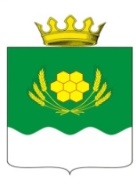 АДМИНИСТРАЦИЯ КУРТАМЫШСКОГО МУНИЦИПАЛЬНОГО ОКРУГА КУРГАНСКОЙ ОБЛАСТИПОСТАНОВЛЕНИЕ      от 24.08.2022 г.  № 183               г. КуртамышО межведомственной рабочей группе по инвентаризации объектов недвижимости, расположенных на территории Куртамышского муниципального округа Курганской области           В соответствии с Федеральным законом от 06.10.2003 г. № 131-ФЗ «Об общих принципах организации местного самоуправления в Российской Федерации,                                статьей 6 Устава Куртамышского муниципального округа Курганской области Администрация Куртамышского муниципального округа  Курганской областиПОСТАНОВЛЯЕТ:1. Создать межведомственную рабочую группу по инвентаризации объектов недвижимости, расположенных на территории Куртамышского муниципального округа Курганской области. 2. Утвердить состав межведомственной рабочей группы по инвентаризации объектов недвижимости, расположенных на территории Куртамышского муниципального округа Курганской области, согласно приложению 1 к настоящему постановлению.       3. Утвердить положение о межведомственной рабочей группы по инвентаризации объектов недвижимости, расположенных на территории Куртамышского муниципального округа Курганской области, согласно приложению 2 к настоящему постановлению.4. Настоящее постановление опубликовать в информационном бюллетене «Куртамышский муниципальный округ: официально» и разместить на официальном сайте Администрации Куртамышского муниципального округа Курганской области.       4. Контроль за выполнением настоящего постановления возложить на                                                 первого заместителя Главы Куртамышского муниципального округа Курганской области.Глава Куртамышского муниципального округаКурганской области                                                                                                   А.Н. ГвоздевБагаева Т.Г. Разослано по списку (см.оборот)Тел. 8-35249-21810Состав межведомственной рабочей группы по инвентаризации объектов недвижимости, расположенных на территории Куртамышского муниципального округа Курганской области1. Главный специалист отдела экономики Администрации Куртамышского муниципального округа Курганской области.2. Ведущий специалист отдела экономики Администрации Куртамышского муниципального округа Курганской области (по согласованию).3. Главный специалист отдела по развитию городской территории Администрации Куртамышского муниципального округа Курганской области – секретарь комиссии.4. Главный специалист отдела строительства Администрации Куртамышского муниципального округа Курганской области.5. Руководители сельских территорий отдела по развитию сельских территорий Администрации Куртамышского муниципального округа Курганской области                                        (по согласованию).6. Специалист Управления государственной регистрации, кадастра и картографии по Курганской области в Куртамышском и Целинном районах (по согласованию).Управляющий делами - руководитель аппаратаАдминистрации Куртамышского муниципального округаКурганской области                                                                                                 Г.В. БулатоваПоложениео межведомственной рабочей группе по инвентаризации объектов недвижимости, расположенных на территории Куртамышского муниципального округаКурганской областиРаздел I. Общие положения1. Положение о межведомственной рабочей группе по инвентаризации объектов недвижимости, расположенных на территории Куртамышского муниципального округа Курганской области (далее – Положение) определяет цели, задачи, полномочия и организацию деятельности межведомственной рабочей группе по инвентаризации объектов недвижимости, расположенных на территории Куртамышского муниципального округа Курганской области (далее – рабочая группа).     2. Рабочая группа является постоянно действующим коллегиальным органом, созданным в целях проведения инвентаризации объектов недвижимости, расположенных на территории Куртамышского муниципального округа Курганской области в соответствии с действующим законодательством Российской Федерации. 3. Инвентаризации подлежат расположенные на территории Куртамышского муниципального округа Курганской области объекты недвижимого имущества (здания, строения, сооружения, объекты незавершенного строительства, иные объекты недвижимого имущества) а также неучтенные объекты недвижимого имущества. 4. К неучтенным объектам недвижимого имущества относятся объекты недвижимого имущества, не включенные в Государственный кадастр недвижимости.Раздел II. Задачи рабочей группы 5. Основными задачами рабочей группы являются: - выявление фактического наличия объектов инвентаризации, их характеристик и сопоставление последних с учетными данными;- выявление фактического наличия неучтенных объектов недвижимого имущества;- выявление владельцев и пользователей объектов инвентаризации;- определение технического состояния объектов инвентаризации и возможность их дальнейшей эксплуатации;- организация фактического учета объектов недвижимого имущества;- приведение учетных данных в соответствие с фактическими параметрами объектов инвентаризации;- выявление неэффективно используемых, неиспользуемых или используемых не по назначению объектов инвентаризации, а также нарушений в их использовании;- соблюдение владельцев и пользователей объектов инвентаризации Правил благоустройства территории Куртамышского муниципального округа Курганской области.Раздел III. Функции рабочей группы  6. Для реализации возложенных на нее задач рабочая группа осуществляет следующие функции:- запрос сведений, содержащихся в Государственном кадастре недвижимости в отношении определенного кадастрового квартала (кадастровые планы территорий);- проведение обследования территории данного кадастрового квартала, в том числе на предмет фактического использования земельных участков и привязки объектов. Фотофиксация результатов;- запрос выписок из ЕГРН, сверка данных;- сопоставление с муниципальной базой данных арендаторов земельных участков;- рассмотрение результатов работы на заседании рабочей группы, принятие решений по каждому земельному участку и территории;- направление уведомлений и требований в адрес правообладателей (об оформлении и переоформлении прав, о смене вида разрешенного использования, об установлении границ, о приведении в соответствие с правилами благоустройства, об уточнении адреса и т. д.);- проработка возможности образования новых участков, более эффективного использования территорий;- направление (при необходимости) обращений в Росреестр (о снятии с учета, об устранении дублей и т.д.).Раздел IV. Организация деятельности рабочей группы7. Рабочая группа состоит из членов рабочей группы. 8. Рабочая группа осуществляет свою деятельность на постоянной основе в соответствии с планами мероприятий по проведению инвентаризации объектов недвижимости, расположенных на территории Куртамышского муниципального округа Курганской области, утверждаемыми на заседаниях рабочей группы. 9. Рабочая группа обеспечивает полноту и точность фактических данных об объектах инвентаризации, правильность и своевременность оформления материалов инвентаризации. 10. Заседания рабочей группы проводятся не реже 1 раза в неделю. Члены рабочей группы могут инициировать созыв очередного заседания рабочей группы. 11. Решения рабочей группы оформляются протоколом, подписываются руководителем рабочей группы и являются обязательными для исполнения рабочей группой. Протокол ведется секретарем рабочей группы. 12. Протокол рабочей группы в течение трех рабочих дней после заседания направляется членам рабочей группы.13. Рабочая группа имеет право в случае необходимости привлекать к участию в заседании рабочей группы представителей организаций, а также запрашивать сведения, необходимые для принятия решений, в структурных подразделениях Администрации Куртамышского муниципального округа Курганской области, предприятиях, организациях, учреждениях Куртамышского муниципального округа Курганской области. 14. Рабочая группа обязана соблюдать в своей деятельности требования действующего законодательства Российской Федерации и Курганской области, муниципальных правовых актов Куртамышского муниципального округа Курганской области.Управляющий делами - руководитель аппаратаАдминистрации Куртамышского муниципального округаКурганской области                                                                                               Г.В. БулатоваПриложение 1к постановлению Администрации Куртамышского муниципального округа Курганской области                        от 24.08.2022 г.  № 183 «О межведомственной рабочей группе по инвентаризации объектов недвижимости, расположенных на территории Куртамышского муниципального округа Курганской области»Приложение 2к постановлению Администрации Куртамышского муниципального округа Курганской области                         от 24.08.2022 г.  № 183 «О межведомственной рабочей группе по инвентаризации объектов недвижимости, расположенных на территории Куртамышского муниципального округа Курганской области»